Liceul Tehnologic T.F.,,Anghel Saligny”- SimeriaStructura: Şcoala Gimnazială ,,Sigismund Toduţă”Profesor, Cosma TeodoraLucrare scrisă semestrială la matematică, semestrul al II - lea, an şcolar: 2018 -  2019Data....................      Clasa a V-a D                           R.1.                    Numele ...........................................................Se acordă 1 punct din oficiu.Subiectul I. (4 puncte) 2p - 1. Încercuiți răspunsul corect, la exercițiile de mai jos, privind cele trei figuri date: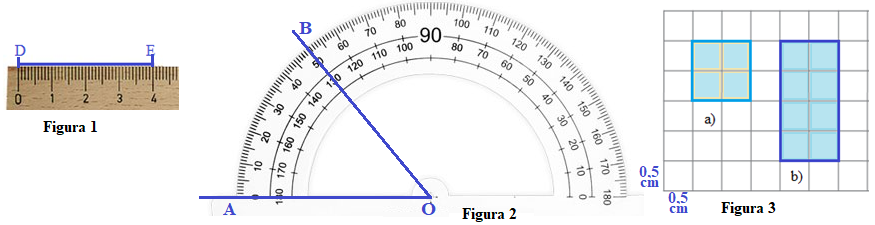    a) Segmentul [DE] din figura 1 are lungimea egală cu:  A) 2 cm;     B) 5 cm;    C) 3 cm;    D) 4 cm;   b) Unghiul < AOB din figura 2 are măsura egală cu:  A) 30°;    B) 40°;    C) 50°;     D) 60°;   c) Perimetrul pătratului din figura 3a este egal cu:  A) 4 cm;    B) 8 cm;    C) 12 cm;    D) 10 cm;    d) Aria dreptunghiului din figura 3b este egală cu:  A) 1 ;    B) 2 ;    D) 3 ;    D) 4.1p - 2. a) Aflați cât costă un caiet știind că 10 caiete, de același tip, costă 12,50 lei.    b) Ce preț au 10 creioane, de același tip, dacă un creion costă 1,75 lei. 1p - 3. Reprezentați simetrica figurii date, față de axa de simetrie d, mai jos: 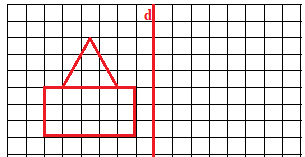 Subiectul al II-lea. (5 puncte) Completaţi spaţiile punctate cu răspunsul potrivit:1p - 1. a) Unitatea principală de măsură pentru lungime este .............................; multiplii săi sunt: ..............................         .........................................................., iar submultiplii săi sunt: ...............................................................            b) 0,3 = ...........................  = .................................. .    1p -  2. Efectuați: .    1p - 3. Calculați:  64°40’: 2 – 6°30’.    1p - 4. Diferența dintre două numere este 24,96. Determinați numerele știind că unul dintre ele este de 7 ori                 mai mare decât celălalt.    1p - 5. Se consideră un segment AB, punctul  mijlocul segmentului AB, punctul  mijlocul segmentului                , punctul  mijlocul segmentului , punctul  mijlocul segmentului , punctul                  mijlocul segmentului . Fără a efectua calculele, arătați că Notă:  Toate subiectele sunt obligatorii. Timpul de lucru este de 50 minute.   Liceul Tehnologic T.F.,,Anghel Saligny”- SimeriaStructura: Şcoala Gimnazială ,,Sigismund Toduţă”Profesor, Cosma TeodoraLucrare scrisă semestrială la matematică, semestrul al II - lea, an şcolar: 2018 -  2019Data....................      Clasa a V-a D                           R.2.                    Numele ...........................................................Se acordă 1 punct din oficiu.Subiectul I. (4 puncte) 2p - 1. Încercuiți răspunsul corect, la exercițiile de mai jos, privind cele trei figuri date: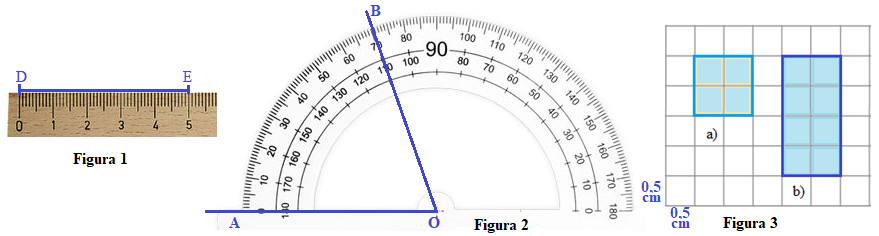    a) Segmentul [DE] din figura 1 are lungimea egală cu:  A) 2 cm;     B) 5 cm;    C) 3 cm;    D) 4 cm;   b) Unghiul < AOB din figura 2 are măsura egală cu:  A) 50°;    B) 40°;    C) 60°;     D) 70°;   c) Perimetrul dreptunghiului din figura 3b este egal cu:  A) 4 cm;    B) 5 cm;    C) 6 cm;    D) 8 cm;    d) Aria pătratului din figura 3a este egală cu:  A) 1 ;    B) 2 ;    D) 3 ;    D) 4.1p - 2. a) Aflați cât costă un caiet știind că 10 caiete, de același tip, costă 14,50 lei.            b) Ce preț au 10 creioane, de același tip, dacă un creion costă 1,25 lei. 1p - 3. Reprezentați simetrica figurii date, față de axa de simetrie d, mai jos: 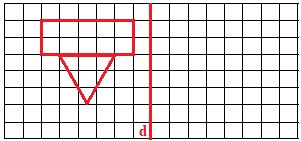 Subiectul al II-lea. (5 puncte) Completaţi spaţiile punctate cu răspunsul potrivit:1p - 1. a) Unitatea principală de măsură pentru arie este .............................; multiplii săi sunt: ...................................                 .........................................................., iar submultiplii săi sunt: ...............................................................               b) 2,5 m = ........................... cm  = ..................................hm.    1p -  2. Efectuați: .     1p - 3. Calculați:  68°40’: 2 – 5°30’.     1p - 4. Diferența dintre două numere este 30,72. Determinați numerele știind că unul dintre ele este de 7 ori                  mai mare decât celălalt.     1p - 5. Se consideră un segment AB, punctul  mijlocul segmentului AB, punctul  mijlocul segmentului                , punctul  mijlocul segmentului , punctul  mijlocul segmentului , punctul                  mijlocul segmentului , punctul  mijlocul segmentului . Fără a efectua calculele, arătați că     Notă:  Toate subiectele sunt obligatorii. Timpul de lucru este de 50 minute.   